Број: 240-13-О/1Дана: 29.11.2013. годинеНови СадПРЕДМЕТ: Сервисирање и генерални ремонт лифтова у објекту Поликлинике Клиничког центра Војводине-240-13-О.ПИТАЊЕ ПОТЕНЦИЈАЛНОГ ПОНУЂАЧА:„Поштовани,У циљу појашњења тендерске документације, молим Вас да нам доставите додатна појашњења, односно одговоре  на следећа питања:У конкурсној  документацији на страни број 33. У предмеу радова под ставком 15. Наведен је опис радова који не може да се доведе  у везу са количином од 128 јединица колико је наведено за ту сатвку. Молимо Вас за проверу количина за ову сатвку или да нам дате прецизније тумачење описа радова.На страни 7. Тендерске документације наведен је списак резервних делова за које је потребно досатвити потврду, па Вас молимо за одговор на питање да ли се потврда доставља у форми писане изјаве понуђача, односно молимо Вас за тумачење форме и садржаја тражене потврде. ОДГОВОР КЦВ-А:Питање бр. 1Прецизан опис радова је следећи:- Носач крила аутоматских врата РУБ 1 .............................  64 ком- Носач крила аутоматских врата РУБ 2 ...............................  64 ком- Контакт забраве (ластин реп) ..............................................32 ком- Кућиште контакта за ластин реп ..................................... 32 ком- Точкић са ексцентом ( Забрава) ............................................. 64 ком- Филцеви за врата ...................................................................... 128 комПитање бр. 2Да би била прихватљива изјава која мора да садржи списак резервних делова са јединичним ценама, која ће важити за време трајања уговора.С поштовањем, Комисија за јавну набавку 240-13-ОКЛИНИЧКИ ЦЕНТАР ВОЈВОДИНЕKLINIČKI CENTAR VOJVODINE21000 Нови Сад, Хајдук Вељкова 1телефон: +381 21/484 3 484www.kcv.rs, e-mail: uprava@kcv.rsЗамена носача крила аутоматских врата (Rub1, Rub 2) са заменом филцева на доњим клизачима врата. Замена похабаних гумених точкића, ексцентара и ластиних репова на забравама вратаЗамена носача крила аутоматских врата (Rub1, Rub 2) са заменом филцева на доњим клизачима врата. Замена похабаних гумених точкића, ексцентара и ластиних репова на забравама вратаЗамена носача крила аутоматских врата (Rub1, Rub 2) са заменом филцева на доњим клизачима врата. Замена похабаних гумених точкића, ексцентара и ластиних репова на забравама вратаком128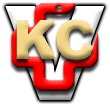 